田原市地域雇用創造協議会・雇用拡大メニュ－少子高齢化が進む中、地域で稼ぐ力を向上させる取り組みが全国的に行われており、その手段として観光事業が注目されています。そんな観光事業の基本から売れる商品開発までを学ぶことができます。観光事業に興味のある事業者の方、新たに創業を考えている方等、ぜひ、お申込みください。◎定　員：２０名（先着）◎申込み：裏面参加申込書に必要事項を記載の上、郵送、メール、ＦＡＸにて下記まで◎締切り：２月１５日（木）◎受講料：無料◎会　場：田原文化会館会議室　２０３号室（田原市田原町汐見５番地）◎日時及びカリキュラム【講師紹介】　竹谷知江子（たけやちえこ）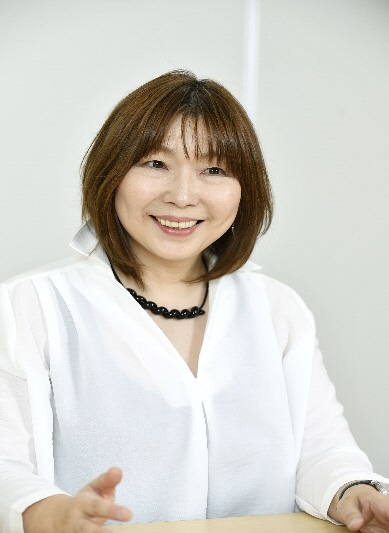 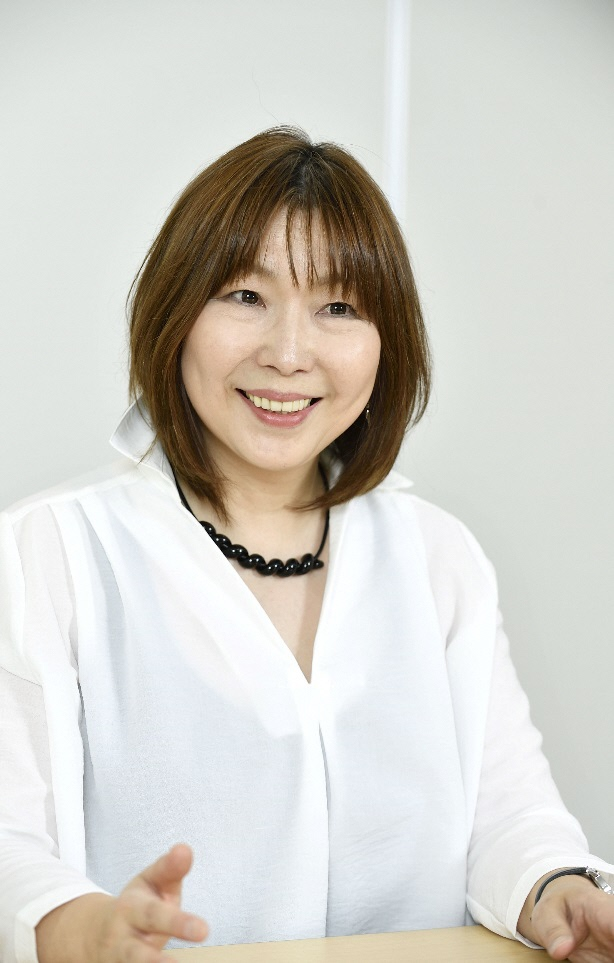 新潟県佐渡市生まれ。全国各地の飲食店・小売店からの日本最大手ドラッグストアマツモトキヨシの販促研修を２０年継続指導中。JR東日本新潟支社、佐渡汽船グループ会社の販促研修、売店コンサルJA新潟、JA佐渡接客販売研修など幅広い業種にわたり、販売促進関連のコンサルタントとして訪問指導、講演・講習会を実施。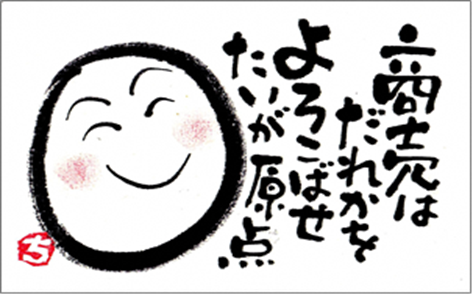 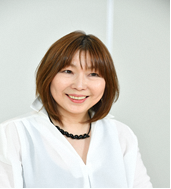 お申し込み・お問い合わせは:田原市地域雇用創造協議会まで〒４４１－３５０２　愛知県田原市赤羽根町赤土１　赤羽根市民センタ－２階TEL・FAX　０５３１－３６－４１８４　　Eメ－ルtaharakoyou@tees.jp田原市地域雇用創造協議会　宛ＦＡＸ０５３１－３６－４１８４　  Eメール taharakoyou@tees.jp観光事業参入セミナー申込書記入日　平成３０年　月　　日＊＊申込書受領後、受講案内を送付させていただきます。＊＊　ご記入いただいた個人情報は、田原市地域雇用創造協議会が責任をもって管理し、本セミナーに関する連絡、本セミナー受講者の分析、当協議会主催の関連セミナーの情報提供のみの使用とし、それ以外の目的では使用いたしません。　本セミナーは厚生労働省の委託事業として実施しているものです。セミナーを受講された皆様には厚生労働省への報告のため、アンケートや調査へのご協力をお願いします。田原市地域雇用創造協議会とは　田原市をはじめ田原市商工会、渥美商工会、渥美半島観光ビューロー等地域の関係諸団体等が参画し、「農業」「漁業」「観光業」を重点分野に定め、地域資源を活用した観光地域づくりを行うことで、地域内に新たな雇用機会を創出することを目的とする協議会です。厚生労働省の「実践型地域雇用創造事業」を受託し、雇用拡大セミナー、人材育成セミナー、就職面接会、６次産業化商品・体験型観光プログラム開発等を実施しています。開催日時　間講座内容第１回2月16日(金)13:30～ 16:30観光産業、農商工連携の基礎知識第２回2月22日(木)13:30～ 16:30わかりやすいマーケティングのはなし第３回3月1日(木)13:30～ 16:30売れる基本はお客様心理で考えること第４回3月8日(木)13:30～ 16:30今の時代に売れる商品企画と販路の傾向第５回3月14日（水）13:30～ 16:30お客様はもっと買いたい！POP強化で接客力・販売力UP現在の状況１　在職中（事業主、従業員等）　　２　在職中（創業希望）３　無職（創業希望）４　その他（　　　　　　　　　　　　　　　　　　　　　　　）１　在職中（事業主、従業員等）　　２　在職中（創業希望）３　無職（創業希望）４　その他（　　　　　　　　　　　　　　　　　　　　　　　）１　在職中（事業主、従業員等）　　２　在職中（創業希望）３　無職（創業希望）４　その他（　　　　　　　　　　　　　　　　　　　　　　　）１　在職中（事業主、従業員等）　　２　在職中（創業希望）３　無職（創業希望）４　その他（　　　　　　　　　　　　　　　　　　　　　　　）１　在職中（事業主、従業員等）　　２　在職中（創業希望）３　無職（創業希望）４　その他（　　　　　　　　　　　　　　　　　　　　　　　）１　在職中（事業主、従業員等）　　２　在職中（創業希望）３　無職（創業希望）４　その他（　　　　　　　　　　　　　　　　　　　　　　　）所属事業所※在職中の場合のみ記入名　称業種所属事業所※在職中の場合のみ記入住　所所属事業所※在職中の場合のみ記入電　話ＦＡＸ受講者部　署役職受講者氏　名性別男・女年齢受講者メール受講者その他ご要望などありましたらご記入ください。ご要望などありましたらご記入ください。ご要望などありましたらご記入ください。ご要望などありましたらご記入ください。ご要望などありましたらご記入ください。